JENNIFER HEWITT, PhD CPsych.
Dr. Jennifer Hewitt is a registered Clinical Psychologist and an assistant professor at McMaster University. She completed her Ph.D. in Clinical Psychology at Lakehead University in 2014 and her residency at St. Joseph’s Healthcare Hamilton. Dr. Hewitt worked as a psychologist for 10 years at the Anxiety Treatment and Research Clinic (CBT-based outpatient clinic) at St. Joseph’s Healthcare Hamilton before coming to work as a Clinical Consultant in the Ontario Structured Psychotherapy West Program in September 2022. Dr. Hewitt has specialized training in cognitive behavioural therapy, has been providing individual and group CBT for more than 15 years, and has been teaching and providing supervision in CBT for over 10 years.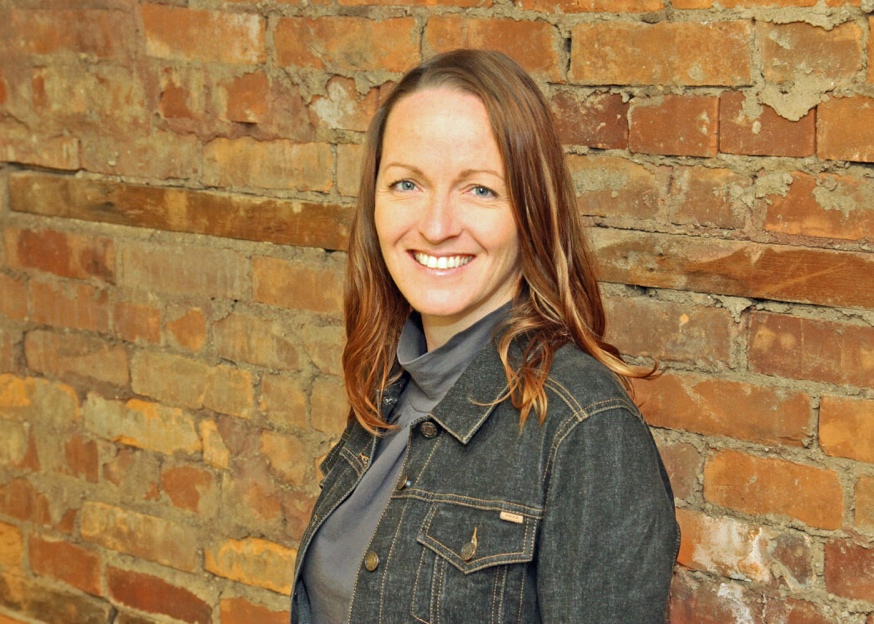 